Istraživački tim HRZZ projekta PKP-2016-06-8290 Procjena adaptabilnosti hrvatskog sortimenta kukuruza i soje u funkciji oplemenjivanja za tolerantnost na sušu(http://ada.agr.hr/)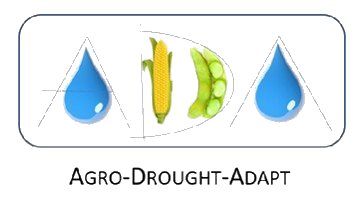 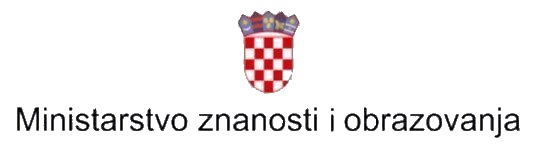 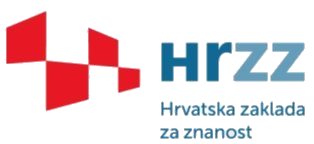 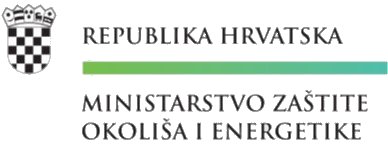 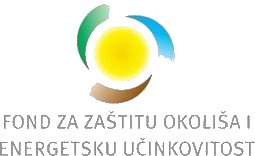 organizira radionicuVažnost sorte u kontekstu klimatskih promjena – utjecaj suše na produktivnost kukuruza i soje PROGRAM (07. 03. 2019.)Rok za prijavu: 25. veljače 2019.(ograničen broj sudionika)Prijave do raspoloživog broja sudionika moguće su isključivo emailom, a dodatne informacije i telefonom na:rerhatic@vguk.hr              0918871662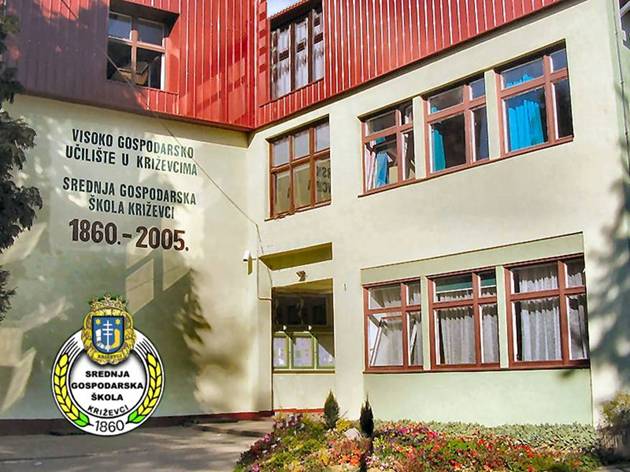 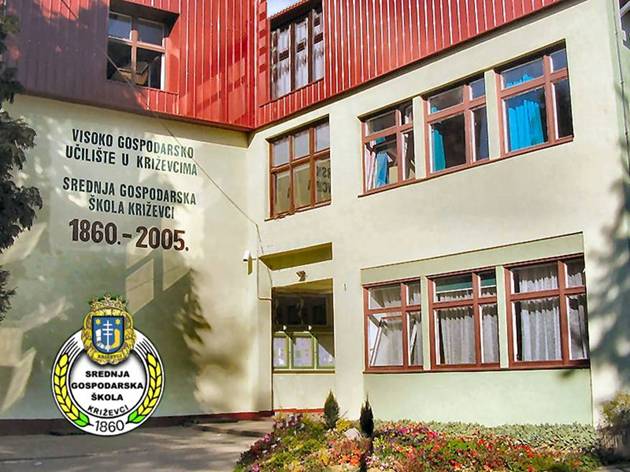 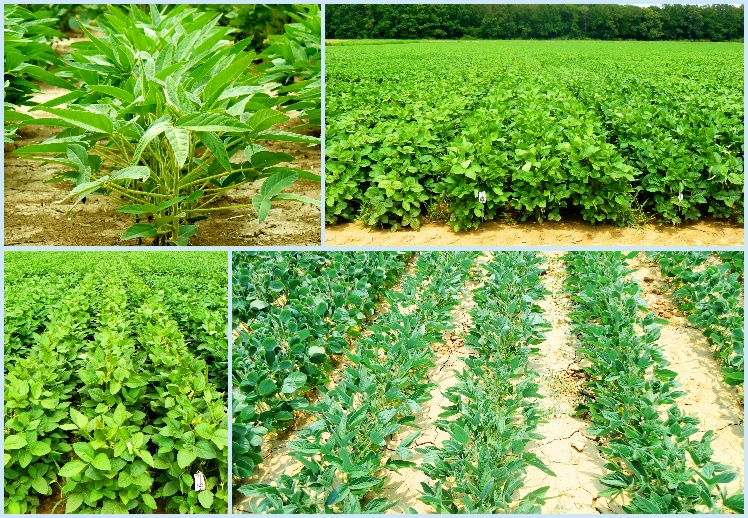 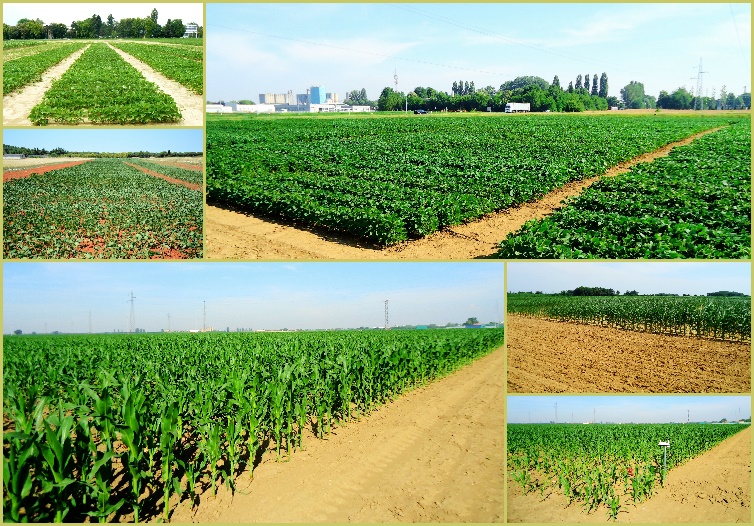 VrijemePredavačTema10.00-10.30REGISTRACIJA10.30-10.45M. Rastija (FABTZ Osijek)  i  
I. Pejić(Agronomski fakultet, Zagreb)Uvod o projektu, njegovim ciljevima, istraživačkom timu i poteškoće u provedbi10.45-11.15T. Likso i D. Tomšić(DHMZ, Zagreb)Rezultati meteoroloških mjerenja 2017. i 2018.: odstupanja od klime u Hrvatskoj11.15-11.45K. Pandžić i N. Strelec Mahović(DHMZ, Zagreb)Procjena intenziteta i trajanja suše: indeksi suše i satelitski podaci11.45-12.15I. Šestak & M. Mesić (Agronomski fakultet, Zagreb)Analiza utjecaja meteoroloških prilika u 2017. i 2018. godini na prinose soje i kukuruza u svrhu procjene razdoblja i intenziteta suše12.15-12.45PAUZA (kava)12.45-13.15S. Kereša i M. Žulj Mihaljević (Agronomski fakultet, Zagreb)Alternativne metode: tolerantnost na sušu genotipova soje i kukuruza procijenjena u tretmanu s PEG-om u ranoj vegetativnoj fazi analiza genetske sličnosti kultivara soje13.15-13.45A. Sudarić (PIO) i I. Pejić (Agronomski fakultet, Zagreb)Ponašanje vodećih sorata soje u mreži p oljskih pokusa 2017. i 2018.13.45-14.15M. Rastija (FABTZ Osijek) i 
H. Šarčević(Agronomski fakultet, Zagreb)Ponašanje vodećih hibrida kukuruza u mreži poljskih pokusa 2017. i 2018.14.15-14.30Pitanja, odgovori, rasprava14.30-15.00Razgovori polaznika i predavača (istraživača) uz ručak